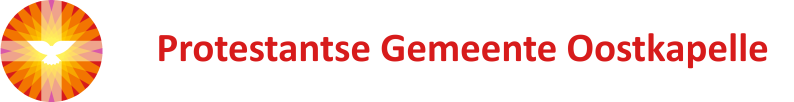 Vesperdienst in de Dorpskerkzaterdagmiddag 2 december 2023 – 17.00 uur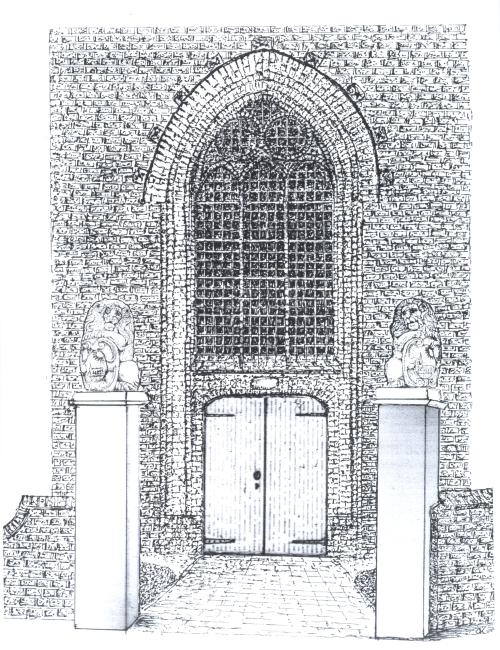                                  [tekening: Kees Krommenhoek]Predikant:			 ds. Ph.A. BeukenhorstOuderling van dienst: 	 dhr. Adri JobseOrganist: 			 dhr. Leen MarijsMuzikale omlijsting door het ‘Alauda Kwartet’ – met:        	Stoffelien Cool-Korporaal (alt), Hannie Hertgers-van Stel (sopraan), Rob van Manen (bas) en Leen Marijs (tenor)Thema van de Adventsvesper:“Kom tot ons, de wereld wacht”DIENST VAN DE VOORBEREIDINGOrgelspel vooraf – tot 17.00 uurWelkom en mededelingen door de ouderling van dienstHet ‘Alauda Kwartet’ zingt ‘Alma Redemptoris Mater’                                       [G.P. da Palestrina, 1525-1594]StilteOpening           (gelieve te gaan staan)Ds.        Heer, open mijn lippen.Gem.    MIJN MOND ZAL ZINGEN VAN UW EER.Ds.         God, kom mij te hulp.Gem.     HEER, HAAST U MIJ TE HELPEN.Lofprijzing samen zingen, ‘Alauda’ én gemeente:  ‘Magnificat anima mea Dominum’ – Alauda zingt refrein voor, daarna zingen allen; vervolgens solo’s door ‘Alauda’; refrein door allen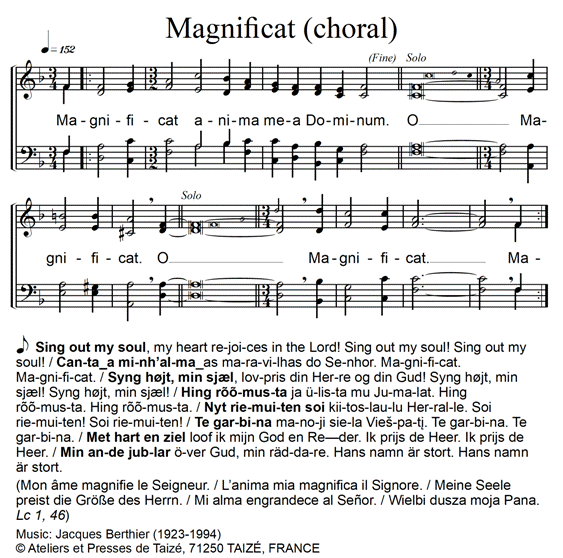 InleidingSamen zingen, ‘Alauda’ én gemeente:  Liedboek 243 – ‘O Heer mijn God, ook deze nacht’ strofen 1 (Alauda), 4 (allen – met discant sopraan), 5 (vrouwen), 6 (mannen), strofe 7 (allen in canon)DIENST VAN HET WOORDGebedHet ‘Alauda Kwartet’ zingt: ‘Vriendelijk licht’   [uit de Byzantijnse traditie]Bijbellezing:      Romeinen 13, vv. 11-12Zingen:   Liedboek 433 – ‘Kom tot ons, de wereld wacht’ ‘Alauda’ strofen 1 en 2 – allen strofen 3 en 5Tekst, ter bezinning:  ‘Wees waakzaam’ (een tekst van Marinus van den Berg)Het ‘Alauda Kwartet’ zingt: ‘Maria durch ein Dornwald ging’ DIENST VAN GEBEDEN EN GAVENDankgebed en voorbeden – Stil gebedHet ‘Alauda Kwartet’ zingt biddend: ‘Agios Ho Theos’   (Heilige God)Onze Vader:  ieder zegt mee (oecumenische vertaling):Onze Vader, die in de hemel zijt,Uw naam worde geheiligd,   Uw Koninkrijk kome,Uw wil geschiede op aarde, zoals in de hemel.Geef ons heden ons dagelijks brood,vergeef ons onze schulden,zoals ook wij onze schuldenaars vergevenen leid ons niet in verzoeking,   maar verlos ons van de boze.Want van U is het Koninkrijk  en de kracht en de heerlijkheidin eeuwigheid.  Amen.Het ‘Alauda Kwartet’ zingt: ‘Verleih uns Frieden..’                               [Bartholomäus Gesius, 1562-1613]Staande zingen slotlied – een vraag om zegen: Liedboek 414 – ‘Geef ons genadig, goede God’Heenzending en zegen  (staande)   met de woorden uit Iona Abbey, zoals vermeld op blz. 1317 in het ‘Liedboek’  “In ons hart en in ons huis…”Aansluitend staande zingen – de zegen uitdragen:   Liedboek 417 – ‘Frieden, Frieden’eerst zingt Alauda alleen, vervolgens neuriet Alauda, daarna zingen we allen samenCollecte aan de uitgang voor de kosten van de vesperOrgelspel tijdens het verlaten van de kerkGroet aan de voordeur   